Београд, 16.03.2017. годинеНа основу члана 116. Закона о јавним набавкама („Службени гласник РС”, број 124/12, 14/15 и 68/15), Математички факултет објављује:ОБАВЕШТЕЊЕ О ЗАКЉУЧЕНОМ УГОВОРУ
ЈАВНА НАБАВКА МАЛЕ ВРЕДНОСТИ
- Услуга мобилне телефоније -
ЈН-02/2017Назив наручиоца: Математички факултетАдреса наручиоца: Студентски трг 16, БеоградИнтернет страна наручиоца: www.matf.bg.ac.rsОпис предмета набавке: Услуга мобилне телефоније за потребе корисничке групе Математичког факултетаНазив и ознака из општег речника набавки: Услуге мобилне телефоније: 64212000 - 5;Уговорена вредност: Цена основног пакета – 440,00 динара без ПДВ-а                                       Висина повлашћеног буџета за мобилне апарате – 1.833.000,00 динара без ПДВ-аКритеријум за доделу уговора: Критеријум је ''економски најповољнија понуда''Број примљених понуда: Примљене су две (2) понудеПонуђене цене (све понуде): Цена основног пакета - највиша 440,00 динара без ПДВ-а, а најнижа понуђена цена 200,00 динара без ПДВ-а.                                                    Висина повлашћеног буџета за мобилне апарате - највиши износ 1.833.000,00 динара без ПДВ-а, а најнижи износ 300.000,00 динара без ПДВ-а.Понуђене цене (само прихватљиве понуде): Цена основног пакета - највиша 440,00 динара без ПДВ-а, а то је уједно и најнижа понуђена цена.                                                                                Висина повлашћеног буџета за мобилне апарате - највиши износ 1.833.000,00 динара без ПДВ-а, а то је уједно и најнижи износ повлашћеног буџета.Део или вредност уговора који ће се извршити преко подизвођача: 0%Датум доношења одлуке о додели уговора: 02.03.2017. годинеДатум закључења уговора: 14.03.2017. годинеОсновни подаци о добављачу: „Теленор“ д.о.о. Београд, улица Омладинских бригада 90, Нови Београд, ПИБ 104318304,  матични број 20147229Период важења уговора: Уговор се закључује до максималног износа од 4.000.000,00 динара без ПДВ-а на период од две године почевши од 10.03.2017. године.              УНИВЕРЗИТЕТ У БЕОГРАДУ МАТЕМАТИЧКИ ФАКУЛТЕТ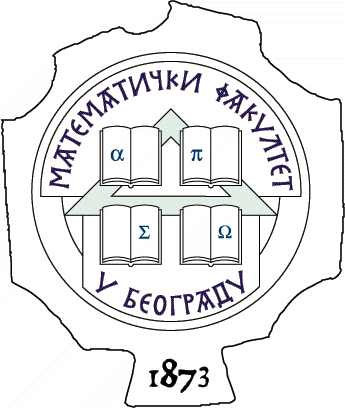  11000 БЕОГРАД, Студентски трг 16, Тел./факс 2630-151, e-mail: matf@matf.bg.ac.rs, http:///www.matf.bg.ac.rs 